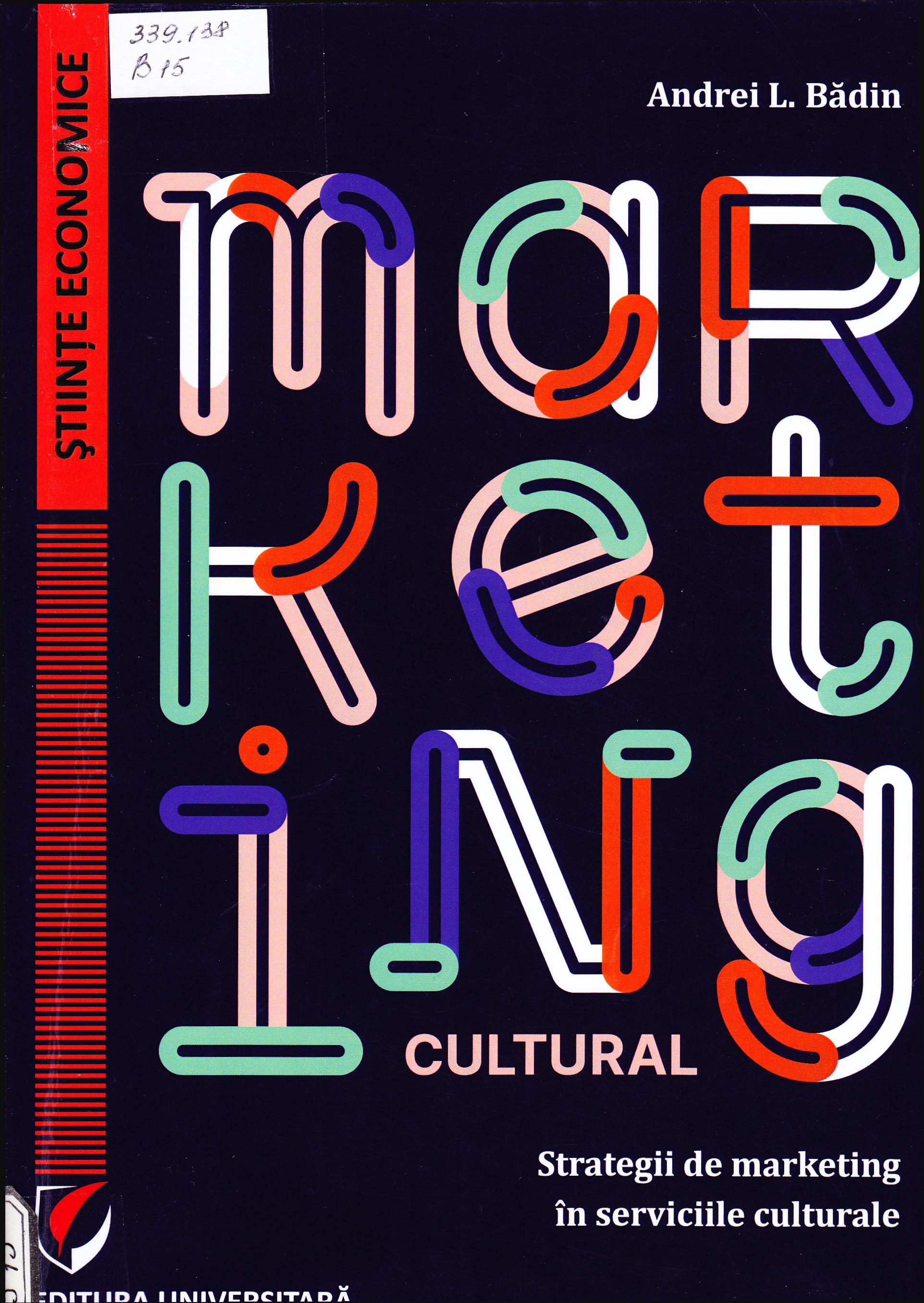 CUPRINSCUVÂNT ÎNAINTE 		5REZUMAT 		7SUMMARY		8CUPRINS		9INTRODUCERE		11PARTEA I. INDUSTRIA CULTURALÂ ŞI PARTICULARITĂŢILE 
ACESTEIA - Arta spectacolului		25MARKETINGUL SERVICIILOR - DELIMITĂRI TEORETICE		27DEFINIŢIA MARKETINGULUI - ÎNTRE ŞTIINŢĂ ŞI ARTĂ		27MARKETINGUL SERVICIILOR-O PREZENTARE CRONOLOGICĂ.. 29Istoria marketingului serviciilor		31Conceptul de servicii		40Caracteristicile serviciilor		43Tipologia serviciilor		52MARKETINGUL CULTURAL		62CONCLUZII		69MARKETINGUL SERVICIILOR CULTURALE		71PREZENTAREA INDUSTRIEI CREATIVE		71Poziţionarea industriei culturale în cadrul industriei creative		72Economia creativă		74DOMENIUL SERVICIILOR CULTURALE		77Industria culturală - servicii, bunuri şi economie		77COMPONENTELE ŞI CLASIFICAREA SERVICIILOR CULTURALE 81Sectorul cultural		83PIAŢA SERVICIILOR CULTURALE		84Comerţul in sectorul cultural		85Industria culturală în România		87Strategia sectorială în domeniul culturii - România		88COMPORTAMENTUL CONSUMATORULUI DE SERVICIICULTURALE		90Marketingul experienţei		93Implicaţiile de marketing în arta spectacolului	 94 Satisfacţia consumatorului de servicii culturale	 962.5.3.1. Marketingul relaţional	 98Fidclizarea consumatorului de servicii culturale	 99Aşteptările consumatorilor de spectacole - element fundamentalpentru înţelegerea comportamentului post-cumpărare	 1022.6. ARTA SPECTACOLULUI - ANALIZĂ	 105Analiză Uniunea Europeană	 105Analiză România	 106 STRATEGII DE MARKETING ÎN SERVICIILE CULTURALE  112 STRATEGIA DE MARKETING	 113Caracteristicile serviciilor	 114Mixul de marketing	 116Marketing cultural, strategie şi mix de marketing	 118Evoluţia marketingului cultural	 119Mixul de marketing în serviciile culturale - arta spectacolului  119 POLITICA DE PRODUS	 121 POLITICA DE PREŢ	 125 POLITICA DE DISTRIBUŢIE	 127 POLITICA PROMOVARE	   128 POLITICA DE PERSONAL	 132PARTEA A II-A. PREZENTAREA SITUAŢIEI ACTUALE A SERVICIILOR CULTURALE	 135 PIAŢA DE SPECTACOLE DIN BUCUREŞTI	 137 PREZENTAREA PIEŢEI DE SPECTACOLE DIN BUCUREŞTI  138 CONCLUZII	  ’.	 162 PREZENTAREA UTILIZĂRII MIX-ULUI DE MARKETING 
DE CĂTRE ENTITĂŢILE CULTURALE - SERVICII TIP SPECTACOL 	 165 PREZENTAREA UTILIZĂRII MDC-ULUI DE MARKETING	 168 CONCLUZII	 195 PERCEPŢIA ŞI SATISFACŢIA CONSUMATORILOR 
DE SPECTACOLE DIN BUCUREŞTI	 199 CONCLUZII ŞI PROPUNERI	 204BIBLIOGRAFIE	 213Titlu: Marketing cultural: strategii de marketing în serviciile culturaleAutor: Andrei L.BădinLocul, editura, anul ediţiei: București: Editura Universitară, 2021Cota: 339.138, B-15Localizare: Sala de lectura N 1 (2 ex.)